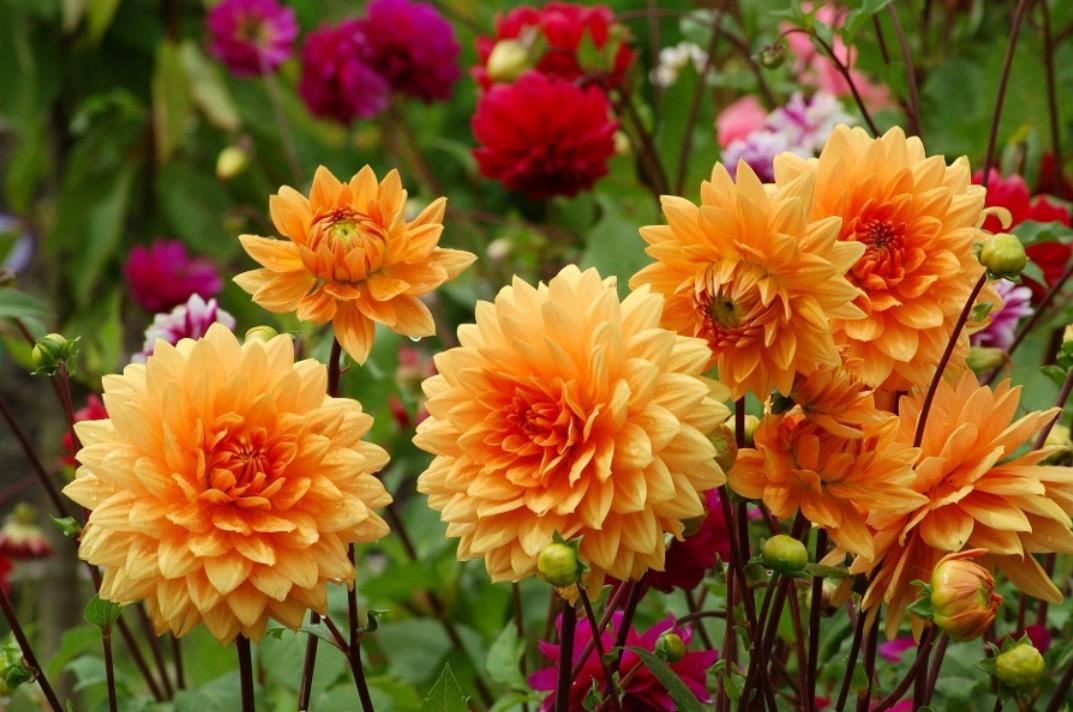 Introducción a la colección de temasLos extractos del mensaje de las gotas de amor de las revelaciones del espíritu de Dios sobre el anunciador contienen para la humanidad creyente en Dios una nueva imagen de Dios y de la creación que aún le es desconocida. Desde el punto de vista celestial son pequeñas piezas de rompecabezas con declaraciones profundas del gigantesco tesoro celestial del conocimiento, que contiene recuerdos de imágenes de todas las áreas celestiales de la vida. Esto se originó a partir de las valiosas experiencias, los conocimientos adquiridos y las habilidades maduradas de todos los seres de luz celestiales, que pudieron realizar con alegría y gratitud con su doble en su vida evolutiva. Desde el comienzo de la creación celestial hasta la actualidad, éstas han sido registradas en el gigantesco almacén del Sol Central Original celestial con declaraciones pictóricas y clasificadas en innumerables áreas celestiales de vida y temas. De este almacén, el Espíritu-Dios -también llamado por vosotros, los humanos, Deidad-Amor- extrae para los seres de luz puros el conocimiento integral para sus evoluciones progresivas, que les ofrece de corazón y también les administra eternamente con gratitud y alegría. De esta fuente inagotable de conocimiento y sabiduría de la creación celestial provienen también los mensajes de gotas de amor divino. Muchas afirmaciones divinas eran desconocidas por los hombres hasta ahora y pueden ser especialmente valiosas para la ascensión celestial de un alma espiritualmente despierta de un hombre dispuesto a volver a casa. Por lo tanto, el espíritu de Dios recomienda tomar declaraciones significativas individuales de los mensajes más largos y ofrecerlas en la versión corta como una colección de temas con un nuevo título que nombra a los lectores y oyentes de las gotas de amor.La breve instrucción fue transmitida al heraldo por el Espíritu-Dios a través de un ser celestial puro de luz, que solicitó al Espíritu-Dios para la recopilación de temas.